Topic 2 – The Periodic TableLesson 4 – Periodic TrendsTerms to KnowAtomic Radius –Electronegativity –Ionization Energy –Metallic Properties –Nonmetallic Properties –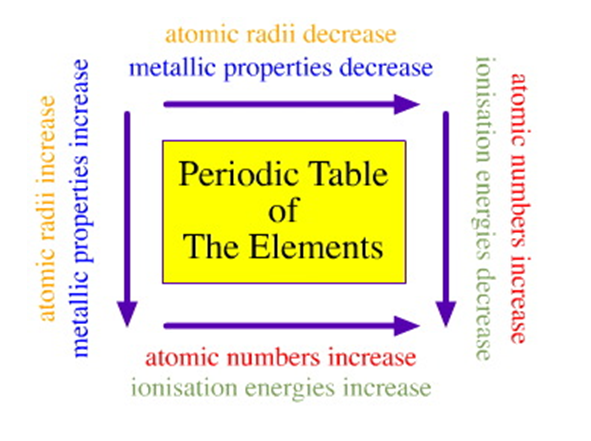 PropertyPeriod TrendGroup TrendAtomic RadiusDecreases due to increase in nuclear chargeIncreases due to increase in number of electron shellsElectronegativityIncreases due to decreasing atomic radiusDecreases due to increasing atomic radiusIonization EnergyIncreases due to decreasing atomic radiusDecreases due to increasing atomic radiusMetallic PropertiesDecreaseIncreaseNonmetallic PropertiesIncreaseDecrease